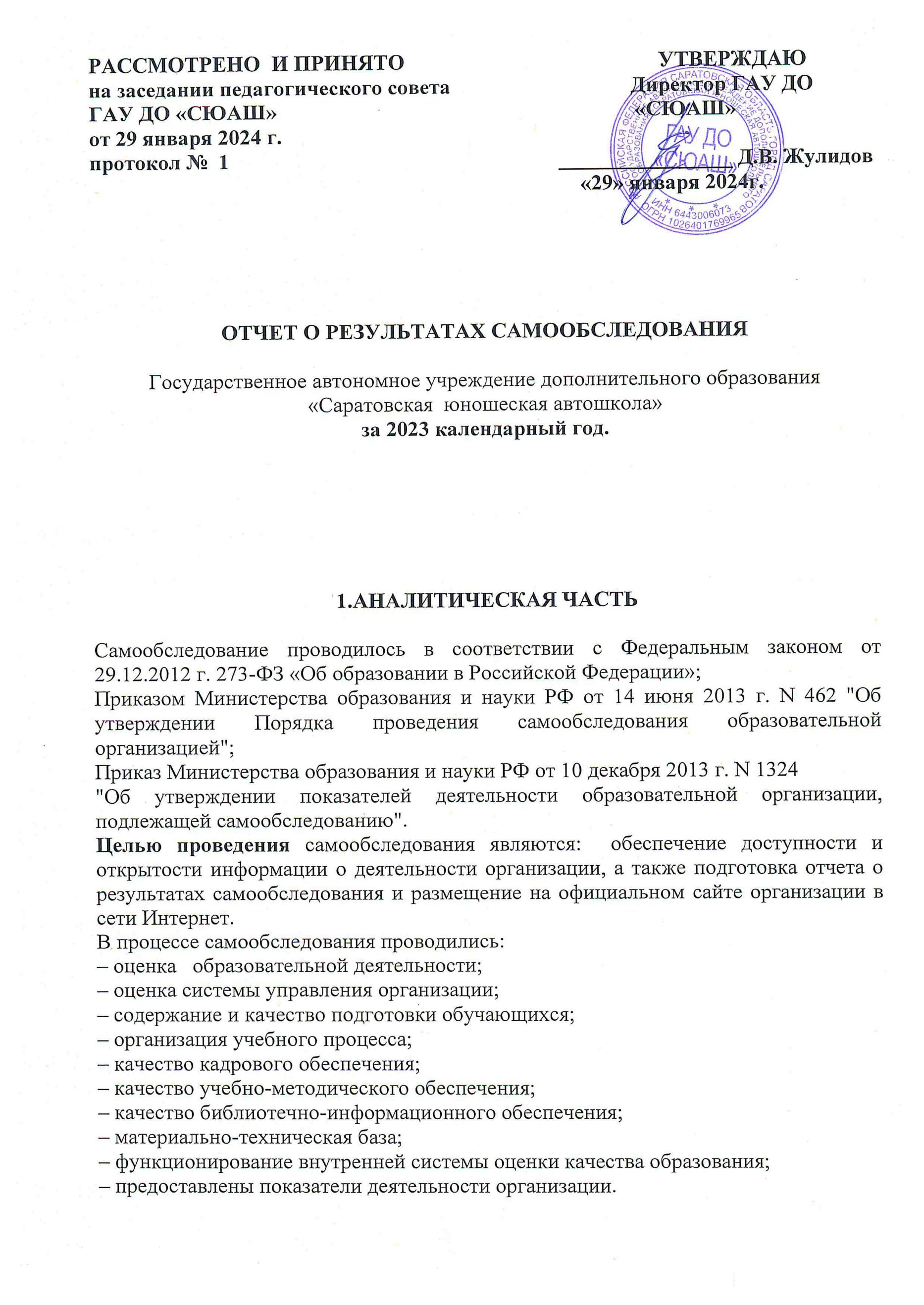 По результатам самообследования составлен отчет - публичный документ,информирующий все заинтересованные стороны о состоянии и перспективах развития организации.В состав комиссии по самообследованию входили: зам. директора по учебной работе Митюрина Татьяна Владимировна, зам. директора Немтин А.В.., преподаватель Манцурова Л.Г., преподаватель Обухова С.В., методист  Карабинина Л.А.  1.1 Образовательная деятельностьОрганизация ведет образовательную деятельность на основании лицензии на осуществление образовательной деятельности № Л035-01279-64/00197226, выданной Министерством образования Саратовской области (приказ от 08.10.2020 № 1417).Образовательная деятельность организована в соответствии с Конституцией Российской Федерации, Трудовым кодексом Российской Федерации от 30 декабря 2001 года №197-ФЗ, Федеральным законом от 29 декабря 2012 г. № 273-ФЗ «Об образовании в Российской Федерации»,  законом Российской Федерации от 07 февраля 1992 г. № 2300-1 «О защите прав потребителей», Постановлением Правительства Российской Федерации от 15 августа 2013 г. № 706 «Об утверждении Правил оказания платных образовательных услуг», Постановлением Правительства Российской Федерации от 10 июля 2013 г. № 582 «Об утверждении Правил размещения на официальном сайте образовательной организации в информационно-телекоммуникационной сети «Интернет» и обновления информации об образовательной организации»,  Приказ Министерства просвещения РФ от 26 августа 2020 г. № 438 “Об утверждении Порядка организации и осуществления образовательной деятельности по основным программам профессионального обучения”, другими законодательными актами Российской Федерации, а также Уставом организации и другими локальными актами.Организация реализует такие виды образования: профессиональное обучение и дополнительное образование.1.2. Система  управления.Управление организации осуществляется в соответствии с действующим законодательством Российской Федерации, Уставом Учреждения, локальными нормативными актами Учреждения.Организация самостоятельна в подборе и расстановке кадров, осуществленииучебной, научной, финансово-хозяйственной и иной деятельности в соответствии сзаконодательством Российской Федерации и Уставом. Управление организацией осуществляется Учредителем,   Директором организации. Учредитель Учреждения - Министерство образования Саратовской области.Единоличный исполнительный орган – директор Учреждения.Полномочия органов управления прописаны в Уставе Учреждения.Структура    и система управления обеспечивают выполнение действующего законодательства в области образования, требований федеральных государственных стандартов. Действующая в Учреждении система управления позволяет обеспечивать эффективную работу в части оказания образовательных услуг.Нормативная и организационно-распорядительная документация  соответствует требованиям действующего законодательства Российской Федерации.Надзор за деятельностью организации осуществляет учредитель.Наряду с Уставом организации в управлении используются локальные нормативныеакты, регламентирующие деятельность организации. Локальными нормативными актами, регламентирующими деятельность организации, являются приказы, распоряжения,положения, правила и инструкции, утверждаемые в установленном порядке,регламентирующие функции, должностные обязанности, права, ответственность ивзаимоотношения работников.Выводы:а) структура организации и система ее управления в полной мере эффективны для обеспечения выполнения функций по организации дополнительного образования, профессионального обучения,  а также соответствуют действующему законодательству РФ;б) нормативная и организационно-распорядительная документация организациисоответствует законодательству РФ;в) система взаимодействия в организации обеспечивает его нормальнуюжизнедеятельность и позволяет ему осуществлять образовательную деятельность.1.3 Содержание и качество подготовкиАнализ содержания подготовки слушателей по образовательным программам показывает, что разработанные и реализуемые в организации образовательные программы соответствуют требованиям законодательства. Преподаватели используют современные педагогические и информационные технологии, направленные на активизацию познавательной деятельности слушателей, повышение эффективности самостоятельной работы обучаемых. Содержание программ отвечает принципу последовательности и системного подхода при обучении с учетом предложений заказчика и индивидуальных запросов слушателей. Анализ документации по образовательным программам показывает, что при обучении учтены современные тенденции развития дополнительного образования и профессионального обучения. Каждая учебная программа содержит цель, планируемые результаты обучения, учебный план, материальные условия реализации программы, учебно-методическое обеспечение программы, оценку качества освоения программы, список нормативных документов. На основании результатов диагностики учебного процесса, а также запроса обучаемой аудитории образовательные программы могут подвергаться корректировке. В организации особое внимание уделяется внедрению новых форм и методов обучения, способствующих лучшему овладению новыми навыками и  компетенциями. Образовательные программы, реализуемые учреждением.Образовательная программа профессиональной подготовки водителей транспортных средств категории «В» для лиц, не достигших 18 лет, со сроком обучения 6, 9 месяцев.Образовательная специальная (адаптированная) программа профессиональной подготовки водителей транспортных средств категории «В» для лиц с ограниченными возможностями здоровья.Дополнительная общеобразовательная общеразвивающая программа кружка «Дорожная азбука».Дополнительная общеобразовательная общеразвивающая программа кружка «Юный автомобилист».Дополнительная общеразвивающая программа «Нам на улице не страшно».Дополнительная общеобразовательная общеразвивающая программа секции «Юношеское автомногоборье». Результаты промежуточной и итоговой аттестации слушателей фиксируются в протоколе (экзаменационной/зачетной ведомости). Выводы: - структура подготовки слушателей по программам дополнительного образования, соответствует требованиям законодательства;        - организация учебного процесса соответствует требованиям действующих нормативно-правовых документов; - уровень требований, предъявляемых при проведении итоговой аттестации и их результаты позволяют положительно оценить качество подготовки; - порядок хранения и выдачи документов об образовании, об обучении установленного образца соответствуют действующему законодательству Российской Федерации.1.4 организация учебного процессаГосударственное автономное учреждение дополнительного образования «Саратовская  юношеская автошкола» (далее  «Учреждение»)  самостоятельно разрабатывает и утверждает локальные нормативные акты по основным вопросам организации и осуществления образовательной деятельности.  В  том числе, правила приема обучающихся, режим занятий обучающихся, правила внутреннего распорядка обучающихся, формы, периодичность и порядок текущего контроля знаний и промежуточной аттестации обучающихся, порядок и основания перевода, отчисления и восстановления обучающихся, порядок возникновения, оформления, приостановления и прекращения отношений между обучающимся и Учреждением, другие локальные акты по основным вопросам организации и осуществления образовательной деятельности размещены на сайте Учреждения (suas64.ru) и доступны для ознакомления потенциально существующим слушателям, а так же сотрудникам Учреждения.Государственное автономное учреждение дополнительного образования «Саратовская  юношеская автошкола» создает обучающимся условия,  необходимые для получения качественного образования. Учебный процесс осуществляется в течение всего календарного года. Обучение ведется на русском языке.Обучение осуществляется в соответствии с утвержденной образовательной программой. Учебный план составляется на учебный год, с сентября по май, для удобства обучения школьников.  Набор в группы подготовки водителей категории «В» со сроком обучения 6 месяцев ведется постоянно, начало занятий по мере комплектования групп. Образовательные программы профессиональной подготовки водителей транспортных средств составлены в соответствии с требованиями Примерных учебных программ, действующими с 01.09.2022 г. Учебный план в части реализации теоретического обучения и практического вождения выполняются полностью. 	Расписание занятий учебных групп составляется с сентября по май,  для групп сроком обучения 6 месяцев занятия планируются с сентября по март и второй набор с декабря по июнь.  Расписание занятий возможно планировать только во второй половине дня т.к. дети заняты до обеда в общеобразовательных школах.  Графики вождения составляются индивидуально, ежемесячно, и вывешиваются заблаговременно. Дни и часы вождения при планировании заранее согласовываются с учащимися.  Образовательные программы осваиваются выпускниками в полном объеме. Все, допущенные к итоговой аттестации выпускники имеют положительные оценки. В случае пропусков по уважительным причинам в Учреждении  практикуется продление обучения согласно заявления, дополнительного соглашения к договору и приказа, занятия продолжаются вплоть до полного выполнения программы обучения по вождению автомобиля. Результаты сдачи экзаменов в ГИБДД отследить не представляется возможным, т.к. на момент сдачи внутренних экзаменов в школе не всем выпускникам   «СЮАШ» имеется полных 17 лет, а сдача экзаменов в ГИБДД для учащихся СЮАШ разрешается с 17 лет, что происходит индивидуально по достижении данного возраста. Прием на обучение в Государственное автономное учреждение дополнительного образования «Саратовская  юношеская автошкола»осуществляется на основании заявлений слушателей о зачислении на обучение, заключенных договоров об оказании платных образовательных услуг, приказов о зачислении.Организация учебного процесса и локальные нормативные документы ГАУ ДО «СЮАШ»,  регламентирующие организацию учебного процесса, соответствуют нормам, действующего законодательства РФ. Действующий порядок организации образовательного процесса позволяет обеспечивать качественное оказание образовательных услуг. 1.5 Качество кадрового обеспеченияК реализации образовательных программ привлекаются педагогические работники, имеющие среднее профессиональное образование или высшее образование, направленность (профиль) которого, соответствует учебному предмету, дисциплине. 	Все преподаватели организации соответствуют квалификационным требованиям, установленным законодательством РФ к педагогическим работникам, регулярно повышают свою профессиональную квалификацию.Преподавательский состав, привлекаемый к учебному процессу за отчетный период, включает 3 штатных преподавателя и привлекаемые на ином законном основании (по договорам гражданско-правового характера). Все преподаватели имеют высшее образование. Все преподаватели с периодичностью не реже чем раз в три года проходят повышение квалификации (по профилю преподаваемых дисциплин или по совершенствованию педагогических навыков).	Информация о преподавательском составе, в том числе уровне образования, квалификации и опыте работы, занимаемой должности, преподаваемых дисциплинах, общем стаже работы, стаже работы по специальности размещены на официальном сайте ГАУ ДО «СЮАШ».Сведения о мастерах производственного обученияСведения о преподавателях учебных предметовВыводы:- образовательная организация располагает квалифицированными педагогическимикадрами, обеспечивающими подготовку по реализуемым образовательным программам в соответствии с установленными действующим законодательством требованиями;- квалификация преподавателей достаточна для оказания образовательных услуг навысоком уровне.- периодичность повышения квалификации соответствуют нормативным требованиям.1.6 Качество учебно-методического обеспечения, библиотечно-информационного обеспеченияУчебно-методическое обеспечение организации позволяет реализовывать образовательные программы, предлагаемые для освоения слушателям в полном объеме. Библиотечные ресурсы, состоят из учебных и иных пособий на бумажных и электронных носителях. Имеющаяся в наличии учебная литература и учебно-наглядные пособия, презентации позволяют реализовывать образовательные программы.   По всем учебным модулям (дисциплинам)   образовательных программ в библиотеке организации имеется достаточное количество обязательной учебной литературы, учебно-методических материалов, а также нормативной и законодательной литературы. Организация обеспечивает слушателей основной учебной и учебно-методической литературой, методическими пособиями, необходимыми для образовательного процесса по реализуемым программам. Комплектование фондов библиотеки ведется по направлениям учебной работы организации. Таким образом, учебно-методическое обеспечение позволяет организовать надлежаще учебный процесс в организации. Выводы:  состояние учебно-методического, информационного и библиотечного обеспечения достаточно для ведения образовательной деятельности по заявленным программам.1.7 Оценка материально-технической базыОрганизация располагает материально-технической базой, обеспечивающей проведение всех видов учебных занятий, позволяющей реализовывать образовательные программы.На все помещения оформлено право пользования (необходимые правоустанавливающие документы имеются). Помещения не находятся в аварийном состоянии, не требуют и не находятся в состоянии капитального ремонта. Разрешения органов санитарно-эпидемиологической службы  и пожарного надзора имеются.Санитарно-гигиенические нормы организацией выполняются, уровень обеспечения здоровья слушателей и работников соответствует установленным требованиям.Учебные помещение оборудованы пожарной сигнализацией, системой кондиционирования.Учебные помещения оборудованы для проведения лекционных и семинарских занятий, оснащены столами, стульями, доской, мультимедийным проектором, экраном.Автодром, использующийся для учебного процесса, находится в постоянном (бессрочном) пользовании, что подтверждается выпиской из ЕРГН.	Сведения о наличии  в собственности оборудованных учебных транспортных средств1.8 Функционирование внутренней системы оценки качества образованияСогласно федеральному закону от 29.12.2012 N 273-ФЗ «Об образовании в Российской Федерации» к компетенции образовательной организации относится обеспечение функционирования внутренней системы оценки качества образования в образовательной организации. Внутренняя система оценки качества образования - совокупность организационных норм и правил, обеспечивающих объективную информацию и последующую оценку образовательных достижений слушателей, эффективности деятельности преподавательского состава, достаточность имеющихся ресурсов, качество образовательных программ с учетом запросов потребителей образовательных услуг. Главной задачей организации является постоянное повышение эффективности образовательной деятельности. Организация строит свою деятельность на приоритете качества образовательных услуг, отвечающего современным требованиям. В рамках функционирования внутренней системы оценки качества образования осуществляется контроль по следующим направлениям: качество образования, условия оказания образовательных услуг, эффективность функционирования созданной системы. Результаты внутреннего мониторинга способствуют принятию обоснованных и своевременных управленческих решений, направленных на повышение качества образовательного процесса. Внутренняя система оценки качества образования включает в себя оценку работы педагогических кадров со стороны администрации и изучение мнения, пожеланий, предложений слушателей, анализ результатов обучения. Основными направлениями внутреннего контроля образовательного процесса являются: - содержание и качество преподавания учебных тем (разделов) программы; - содержание и качество обучения; - качество знаний, умений, навыков, даваемых слушателю; - состояние и качество нормативной и учебно-методической документации, - выполнение решений педагогических советов и совещаний; - содержание и качество подготовки и проведения итоговой аттестации слушателей; - выполнение учебных планов, поставленных задач и программ развития. ЗаключениеОтчет носит констатирующий характер и отражает общие сведения об организации, организационно-правовом обеспечении образовательной деятельности, системе управления, организации учебного процесса, качестве кадрового, учебно-методического, библиотечно -информационного обеспечения, материально-технической базе и других направлениях деятельности организации.В результате самообследования выявлено, что в целом деятельность организации в отчетный период проводилась системно и в соответствии с требованиями, установленными законодательством Российской Федерации. Всесторонне проанализировав условия образовательной деятельности, оснащенность образовательного процесса, образовательный ценз педагогических кадров, комиссия по самообследованию считает, что организация имеет достаточный потенциал для реализации дополнительных образовательных программ. Однако, ряд аспектов образовательной деятельности нуждаются в доработке.Выводы и рекомендации1. Организационно-правовое обеспечение образовательной деятельности соответствует требованиям законодательства Российской Федерации, Уставу организации. Образовательная деятельность в организации ведется в соответствии с лицензионными и нормативными требованиями.2. Система управления, имеющаяся нормативная и организационно-распорядительная документация в организации соответствуют действующему законодательству и Уставу.3. Содержание образовательных программ, условия их реализации и качество подготовки слушателей в целом соответствуют требованиям законодательства. 4. Условия реализации образовательного процесса в организации оцениваются как достаточные и позволяющие реализовывать образовательные программы.5. Уровень и качество материально-технической базы организации по реализуемым программам, учитывая их специфику, достаточны для организацииучебного процесса на должном уровне.6. Организация располагает достаточным кадровым потенциалом, способным на высоком теоретическом и научно-методическом уровне решать задачи по качественной подготовке слушателей по образовательным программам, реализуемым в организации.7. Учебно-методическое обеспечение организации позволяет реализовыватьобразовательные программы, предлагаемые для освоения слушателям в полном объеме.8. В целом, внутренняя система оценки качества образования достаточна для получения объективных показателей деятельности организации.Анализ результатов самообследования позволяет отметить следующие недостатки:- с целью повышения эффективности образовательной деятельности в организации необходимо продолжать применять анкетирование слушателей, закончивших обучение;- продолжать совершенствовать и развивать учебно-методическую и информационную базу образовательной деятельности по всем направлениям, разрабатывать новые методические сборники и пособия;- своевременно актуализировать программы на предмет тем, соотношения видов занятий и часов;- совершенствовать качество организации учебного процесса, внедрять новые формы обучения на основе информационных технологий и современных обучающих методик, совершенствовать педагогические технологии;- продолжать учитывать недостатки в работе, возникающие при проведении занятий, пожелания слушателей, отмечаемые в анкетах.Результаты проведенного самообследования деятельности организации могут являться основой для разработки программы развития на ближайшие годы.Организационно - правовая формаГосударственное учреждениеПолное наименованиеГосударственное автономное учреждение дополнительного образования «Саратовская юношеская автошкола»Сокращенное наименованиеГАУ ДО «СЮАШ»Юридический адрес учреждения410003, РФ, г. Саратов, ул. Большая Горная, д. 186Фактический адрес учреждения410003, РФ, г. Саратов, ул. Большая Горная, д. 186Устав образовательного учрежденияУтвержден приказом министерства образования Саратовской области от 12.12.2022 г. № 2019, зарегистрированный Межрайонной ИФНС России № 22 по Саратовской области 21.09.2022 г., ГРН 2226400782310 Свидетельство о внесении записи в Единый государственный реестр юридических лицСвидетельство о внесении записи в Единый государственный реестр юридических лиц о юридическом лице, зарегистрированном до 1 июля 2002 года, ГРН 1026401769965, дата внесения в ЕГРЮЛ записи 14.11.2002Свидетельство о постановке на учет Российской организации в налоговом органе по месту нахождения на территории РФСвидетельство о постановке на учет в налоговом органе, ГРН 2176451649031, дата внесения в ЕГРЮЛ записи 20.12.2017УчредительМинистерство образования Саратовской области Лицензия на осуществление образовательной деятельности№ Л035-01279-64/00197226, выданная министерством образования Саратовской области (приказ от 08.10.2020 № 1417)Контактные телефоны(8452) 27-73-93Адрес официального сайта в сети «Интернет» Suas64.ruАдрес электронной почты учреждения Ucto64@mail.ruФ.И.О.Серия, N водительского удостоверения, дата выдачиРазрешенные категории, подкатегории ТСДокумент на право обучения вождению ТС данной категории, подкатегории Удостоверение о повышении квалификации (не реже чем один раз в три года) Оформлен в соответствии с трудовым законодательством (состоит в штате или иное)Соколков Вячеслав Владимирович99 11 78179217.10.2019г.В,В1,С,С1Диплом о профессиональной переподготовке УЦ 000830 по программе профессиональной переподготовки «Мастер производственного обучения вождению транспортных средств» от 21 марта 2019 г.Удостоверение о курсах повышения квалификации «Мастера производственного обучения» № 64000370 от 28.10.2022г.Состоит в штатеПетров Андрей Андреевич64 27 96918303.12.2016г.В,В1,С,С1Диплом о профессиональной переподготовке УЦ 000832 по программе профессиональной переподготовки «Мастер производственного обучения вождению транспортных средств» от 21 марта 2019 г.Удостоверение о курсах повышения квалификации «Мастера производственного обучения» № 64000366 от 28.10.2022г.Состоит в штатеРождественский Игорь Юрьевич64 16 67566413.12.2014г.В,В1Диплом о профессиональной переподготовке УЦ 64000354 по программе профессиональной переподготовки «Мастер производственного обучения вождению транспортных средств» от 30 декабря 2021 г.Удостоверение о курсах повышения квалификации «Мастера производственного обучения» № 64000367 от 28.10.2022г.Состоит в штатеСалеев Валерий Николаевич64 16 67946021.05.2014г.В,В1,С,С1,D,D1,CE,C1EДиплом о профессиональной переподготовке УЦ 001184 по программе профессиональной переподготовки «Мастер производственного обучения вождению транспортных средств» от 31 октября 2019 г.Удостоверение о курсах повышения квалификации «Мастера производственного обучения» № 64000368 от 28.10.2022г.Состоит в штатеЗиновьев Сергей Борисович99 24 62203725.02.2022 г.B, В1,D,D1,МДиплом о профессиональной переподготовке УЦ 64000551 по программе профессиональной переподготовки «Мастер производственного обучения вождению транспортных средств» от 28 октября 2022 г.Удостоверение о курсах повышения квалификации «мастера производственного обучения» №64000375 от 28.10.2022г.Состоит в штатеФ.И.О.Учебный предметДокумент о высшем или среднем профессиональном образовании по направлению подготовки "Образование и педагогика" или в области, соответствующей преподаваемому предмету, либо о высшем или среднем профессиональном образовании и дополнительное профессиональное образование по направлению деятельности Удостоверение о повышении квалификации (не реже чем один раз в три года) Оформлен в соответствии с трудовым законодательством (состоит в штате или иное)Обухова Светлана ВадимовнаОсновы законодательства в сфере дорожного движения;Основы управления транспортными средствами;Устройство и техническое обслуживание транспортных средств категории «А1» и «B» как объектов управления;Основы управления транспортными средствами категории «А1» и «B»;Организация и выполнение грузовых перевозок автомобильным транспортом; Организация и выполнение пассажирских перевозок автомобильным транспортомВысшее профессиональное, Саратовский государственный университет им. Чернышевского, специальность – биология. Среднее профессиональное, ГОУ Республиканский заочный автотранспортный техникум, специальность- экономика, бухгалтерский учет и контрольУдостоверение о курсах повышения квалификации «Педагогические основы деятельности преподавателя по подготовке водителей автотранспортных средств» № 64000361 от 07.10.2022 г.Состоит в штатеМанцурова Людмила ГеннадиевнаОсновы законодательства в сфере дорожного движения;Основы управления транспортными средствами;Устройство и техническое обслуживание транспортных средств категории «А1» и «B» как объектов управления;Основы управления транспортными средствами категории «А1» и «B»;Организация и выполнение грузовых перевозок автомобильным транспортом; Организация и выполнение пассажирских перевозок автомобильным транспортомВысшее профессиональное, Саратовский политехнический институт ордена Трудового Красного Знамени, специальность- автомобили и автомобильное хозяйство.Удостоверение о курсах повышения квалификации «Педагогические основы деятельности преподавателя по подготовке водителей автотранспортных средств» № 64000360 от 07.10.2022 г.Состоит в штатеМитюрина Татьяна ВладимировнаОсновы законодательства в сфере дорожного движения;Основы управления транспортными средствами;Устройство и техническое обслуживание транспортных средств категории «А1» и «B» как объектов управления;Основы управления транспортными средствами категории «А1» и «B»;Организация и выполнение грузовых перевозок автомобильным транспортом; Организация и выполнение пассажирских перевозок автомобильным транспортомВысшее профессиональное, Саратовский политехнический институт, специальность- автомобили и автомобильное хозяйство.Удостоверение о курсах повышения квалификации «Педагогические основы деятельности преподавателя по подготовке водителей автотранспортных средств» № 64000362     от 07.10.2022 г.Состоит в штатеЗиновьев Сергей БорисовичОсновы законодательства в сфере дорожного движения;Основы управления транспортными средствами;Устройство и техническое обслуживание транспортных средств категории «А1» и «B» как объектов управления;Основы управления транспортными средствами категории «А1» и «B»;Организация и выполнение грузовых перевозок автомобильным транспортом; Организация и выполнение пассажирских перевозок автомобильным транспортомВысшее профессиональное, Саратовский политехнический институт, специальность- автомобили и автомобильное хозяйство.Удостоверение о курсах повышения квалификации «Педагогические основы деятельности преподавателя по подготовке водителей автотранспортных средств» № 64000364     от 07.10.2022 г.Состоит в штатеСтанкевич Ольга ЛеонидовнаПервая помощь при дорожно-транспортном происшествииВысшее профессиональное, Саратовский государственный медицинский институт, специальность- педиатрияУдостоверение о повышении квалификации «Подготовка медицинских работников по проведению предрейсовых осмотров водителей автотранспортных средств» от 27.03.2020г.Договор возмездного оказания услуг СведенияСведения1234567Марка, модельВАЗ 219010ВАЗ 219070ВАЗ 219040ВАЗ 219040ВАЗ 111130ВАЗ 219010ВАЗ 111130Тип транспортного средстваСпециальныйСпециальныйСпециальныйСпециальныйСпециальныйСпециальныйСпециальныйКатегория транспортного средстваВВВВВВВВВВВГод выпуска2018202120212021200420152004Государственный регистрационный знакН007АТ 64К559АН 64К719НС64К893МР 64В 655 МХ 64А503МН164В654МХ64Регистрационные документы63 ОХ№875069164301022780345ЭПТС164301037149238ЭПТС164301037116304ЭПТС64 34 
№ 85825863ОЕ№3078306434 № 827000Собственность или иное законное основание владения транспортным средствомСобственностьСобственностьСобственностьСобственностьСобственность СобственностьСобственностьТехническое состояние в соответствии с п. 3 Основных положений СоответствуетСоответствуетСоответствуетСоответствуетСоответствуетСоответствуетСоответствуетНаличие тягово-сцепного (опорно-сцепного) устройстваВ наличии____                 ______________---Тип трансмиссии (автоматическая или механическая)МКППМКППМКППМКППМКППМКППМКППДополнительные педали в соответствии с п. 5 Основных положенийВ наличииВ наличииВ наличииВ наличииВ наличииВ наличииВ наличииЗеркала заднего вида для обучающего вождению в соответствии с п. 5 Основных положенийВ наличииВ наличииВ наличииВ наличииВ наличииВ наличииВ наличииОпознавательный знак "Учебное транспортное средство" в соответствии с п. 8 Основных положенийВ наличииВ наличииВ наличииВ наличииВ наличииВ наличииВ наличииНаличие информации о внесении изменений в конструкцию ТС в регистрационном документеВ наличииВ наличииВ наличииВ наличииВ наличииВ наличииВ наличииСтраховой полис ОСАГО (номер, дата выдачи, срок действия, страховая организация)ТТТ7042462587С14.08.2023ПО13.08.2024ТТТ7050902037С15,01,2023 по 14,01,2024ТТТ7049719927С 23,12,2023По22,12,2024ТТТ7049719337С23.12.2023ПО22.12.2024ССС 0317367001 с 17.06.2023 по 16.06.2024ТТТ7049718842С26.12.2023ПО25.12.2024ЕЕЕ № 0343198661 с 18.06.2023 по 17.06.2024Технический осмотр (дата прохождения, срок действия)диагностическая карта № 117501012301012От15.09.2024Оператор технического осмотраИП Чернов В.А.диагностическая карта № 117501032400056От20,02,2025Оператор технического осмотраИП Чернов В.А.диагностическая карта № 117501012400241ОТ20.02.2025Оператор технического осмотраИП Чернов В.А.диагностическая карта № 117501012400240ОТ20.02.2025Оператор технического осмотраИП Чернов В.А.диагностическая карта № 067940011500929 от 16 июня 2024 г. оператор технического осмотра: ООО"Гора-2"диагностическая карта № 117501012301011ОТ15.09.2024Оператор технического осмотраИП Чернов В.А.диагностическая карта № 067940011500929 от 16.06.2024 г. оператор технического осмотра  ООО «Гора-2»Соответствует (не соответствует) установленным требованиямСоответствуетСоответствуетСоответствуетСоответствуетСоответствуетСоответствуетСоответствуетОснащение тахографами (для ТС категории "D", подкатегории "D1") __________________---СведенияНомер по порядкуНомер по порядкуНомер по порядкуСведения11Марка, модельCCT-7132-03 Тип транспортного средстваПрицеп к легковому автомобилюКатегория транспортного средстваПрицепГод выпуска2015Регистрационный  знакАТ 581064Регистрационные документы64 34 
№ 584111Регистрационные  документы (собственность или иное законное основание владения  транспортным средством), срок вещного владенияСобственностьТехническое состояние  в соответствии с Основными положениями по допуску транспортных средств к эксплуатации и обязанности должностных лиц по обеспечению безопасности дорожного движенияСоответствуетТип трансмиссии (МКПП, АКПП)________Дополнительные педали ________Зеркала заднего вида для обучающего в соответствии с Основными положениями по допуску транспортных средств к эксплуатации и обязанности должностных лиц по обеспечению безопасности дорожного движения______Опознавательный знак «Учебное транспортное средство» в соответствии с Основными положениями по допуску транспортных средств к эксплуатации и обязанности должностных лиц по обеспечению безопасности дорожного движенияВ наличии____Сведения о прохождении  технического осмотра (реквизиты диагностической карты) _________Страховой  полис  ОСАГО (серия, номер, срок действия)_______Соответствует (не соответствует) установленным требованиям______Оснащение тахографами (для ТС категории "D", подкатегории "D1") _________